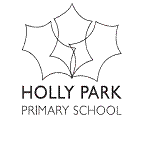 The parents, children and staff working together can be the most powerful force to help children learn and reach their potential.  By signing up to this agreement we can build on the strong partnership that already exists at .Mrs. Ann Pelham Head TeacherChild’s Name: …………………………………………………………..  Date: ……………......The Holly Park Staff will:Provide a secure learning environment for all childrenEncourage children to do their best at all timesEncourage children to respect and care for their surroundings and each otherInform parents about what the teachers aim to teach the children each termKeep parents informed about school activities through regular communicationInform parents of the children’s progress through consultations and an annual reportProvide homework according to school policyMark and give feedback on each pupil’s work in line with our marking policy.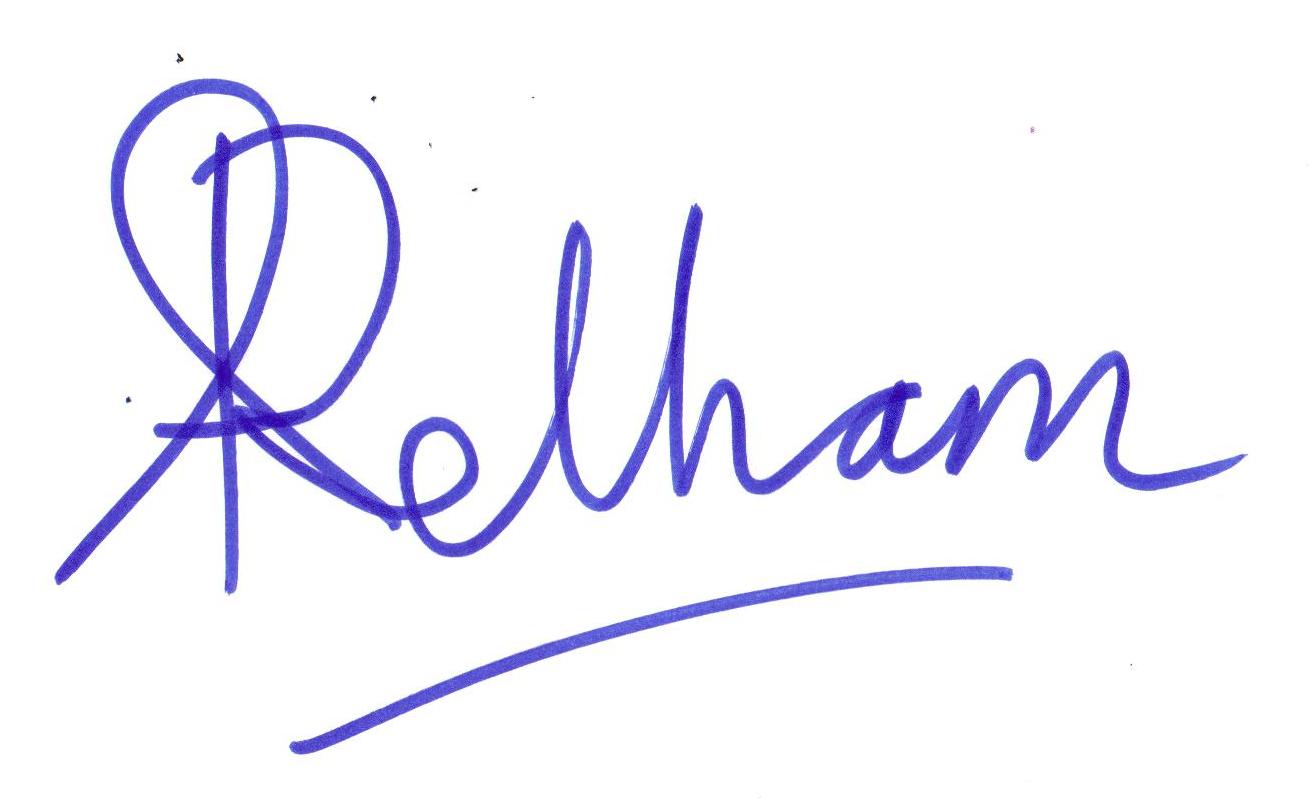 Headteacher’s signature     The Family will:Make sure their child arrives at 8.55 a.m. and is collected promptly at the end of their school dayEnsure that uniform is worn and a school PE kit is providedMake sure their child attends regularly and provide a phone call of explanation if the child is absent. Families must phone the school office by 9.15 on first day of absenceSupport and encourage homework and ensure that books and equipment are returned on timeAttend Parent/Teacher consultations to discuss their child’s progress each term and support other open evenings and functions whenever possibleDemonstrate a commitment to the wider opportunities offered by the school, including extra-curricular activities, concerts and performancesParent’s Signature ……………………………………………………………….......The Child will:Try their best at all timesRespect all adults in school and the other childrenTry to be friendly and helpful at all timesTake good care of the equipment and the school’s buildingsFollow their class charterChild’s Signature ……………………………………………….………………........